Приказ Минтранса РФ от 09.03.1995 N 27 <Об утверждении Положения об обеспечении безопасности дорожного движения в предприятиях, учреждениях, организациях, осуществляющих перевозки пассажиров и грузов> (Зарегистрировано в Минюсте РФ 09.06.1995 N 868)МИНИСТЕРСТВО ТРАНСПОРТА РОССИЙСКОЙ ФЕДЕРАЦИИПРИКАЗот 9 марта 1995 г. N 27Во исполнение Приказа МВД РФ и Минтранса РФ от 25.02.93 N 77/17 и в целях повышения эффективности работы по предупреждению дорожно-транспортных происшествий приказываю:1. Утвердить "Положение об обеспечении безопасности дорожного движения в предприятиях, учреждениях, организациях, осуществляющих перевозки пассажиров и грузов".2. Департаменту автомобильного транспорта (Васильев А.К.) принять меры по организационно-методическому обеспечению реализации настоящего Положенияорганами управления автомобильным транспортом на местах, а также предприятиями, учреждениями и организациями, осуществляющими перевозки пассажиров и грузов.3. Российской транспортной инспекции (Лагутин А.М.) при проверке лицензируемой деятельности в части обеспечения безопасности движения руководствоваться требованиями настоящего Положения.Министр транспорта РФВ.Б.ЕФИМОВУтвержденоПриказом Министра транспортаРоссийской Федерацииот 9 марта 1995 г. N 27ПОЛОЖЕНИЕОБ ОБЕСПЕЧЕНИИ БЕЗОПАСНОСТИ ДОРОЖНОГО ДВИЖЕНИЯВ ПРЕДПРИЯТИЯХ, УЧРЕЖДЕНИЯХ, ОРГАНИЗАЦИЯХ, ОСУЩЕСТВЛЯЮЩИХПЕРЕВОЗКИ ПАССАЖИРОВ И ГРУЗОВ1. Общие положения1.1. Настоящее Положение определяет задачи и основные требования к деятельности организаций и водителей - предпринимателей <*>, осуществляющих перевозки пассажиров и грузов, по обеспечению безопасности дорожного движения.--------------------------------<*> Под водителями - предпринимателями понимаются индивидуальные предприниматели, осуществляющие перевозки пассажиров и грузов.1.2. Требования настоящего Положения обязательны для всех расположенных на территории Российской Федерации организаций независимо от организационно-правовых форм и форм собственности, осуществляющих перевозки пассажиров и грузов автомобильным и городским электрическим транспортом, а также для водителей этих организаций и водителей - предпринимателей <*>.--------------------------------<*> Организации автомобильного транспорта, перевозочная деятельность которых не подлежит лицензированию, могут применять иные специальные требования к деятельности по обеспечению безопасности дорожного движения, связанные со спецификой их перевозочной деятельности, утвержденные в рамках соответствующих министерств и ведомств.1.3. Деятельность по обеспечению безопасности дорожного движения юридических и физических лиц, перечисленных в п. 1.2, регламентируется законодательными и иными правовыми актами Российской Федерации в части, относящейся к сфере обеспечения безопасности дорожного движения, настоящим Положением и издаваемыми в соответствии с ним нормативно-правовыми документами, определяющими порядок выполнения отдельных требований данного Положения.1.4. Контроль за выполнением требований по обеспечению безопасности дорожного движения осуществляется органами государственного контроля и надзора.1.5. Организации, а также водители - предприниматели, осуществляющие перевозки пассажиров и грузов, в установленных случаях обязаны иметь лицензию на осуществление конкретных видов перевозок, соблюдать условия, предусмотренные в лицензии, связанные с обеспечением безопасности дорожного движения.1.6. Ответственность за организацию работы по обеспечению безопасности дорожного движения в организации возлагается на ее руководителя либо назначенного на должность, связанную с обеспечением безопасности движения транспортных средств, исполнительного руководителя или специалиста.1.7. Организации, осуществляющие перевозки пассажиров и грузов, могут принимать специальные правила и предъявлять к водителям дополнительные требования по обеспечению безопасности дорожного движения, не противоречащие действующему законодательству и настоящему Положению.1.8. Организации, а также водители - предприниматели, не обладающие необходимой производственно-технической, кадровой и нормативно-методической базой, обеспечивают выполнение требований и норм, установленных настоящим Положением, на основе договоров, заключенных с организациями, обладающими необходимой базой и (или) имеющими лицензию на проведение соответствующих работ.2. Задачи и основные требованияк организации деятельности по обеспечению безопасностидорожного движения в организациях, осуществляющихперевозки пассажиров и грузов2.1. Основными задачами организаций и водителей - предпринимателей по обеспечению безопасности дорожного движения являются:- обеспечение профессиональной надежности водительского состава;- обеспечение эксплуатации транспортных средств в технически исправном состоянии;- обеспечение безопасных условий перевозок пассажиров и грузов.2.2. Основными требованиями к организации деятельности по обеспечению безопасности дорожного движения в организациях, осуществляющих перевозки пассажиров и грузов, являются:- закрепление обязанностей и возложение ответственности за обеспечение требований безопасности движения, предусмотренных настоящим Положением, за конкретными должностными лицами и работниками организации;- регулярный контроль выполнения должностными лицами и работниками возложенных на них обязанностей по обеспечению безопасности движения со стороны руководителя организации или специально назначенных должностных лиц (служб) организации;- назначение на должности исполнительных руководителей и специалистов организации лиц, прошедших специальную подготовку, подтвержденную соответствующими документами; прохождение лицами, занимающими должности, связанные с обеспечением безопасности дорожного движения, периодической аттестации на право занятия этих должностей;- проведение служебного расследования, учета и анализа дорожно-транспортных происшествий, в которых участвовали транспортные средства организации, нарушений водителями и работниками организации установленных нормативными документами требований безопасности движения, выявление причин, способствующих их возникновению;- ежегодное планирование мероприятий, направленных на реализацию требований настоящего документа, а также на устранение причин и условий дорожно-транспортных происшествий, в которых участвовали транспортные средства организации, нарушений Правил дорожного движения и других норм безопасности;- оснащение необходимым оборудованием, приборами, помещением для осуществления деятельности по предупреждению дорожно - транспортных происшествий и снижению тяжести их последствий;- обеспечение необходимыми нормативно-правовыми документами, методическими и информационными материалами, наглядной агитацией для проведения мероприятий по безопасности движения.3. Обеспечение профессиональной надежностиводительского состава3.1. Прием водителей на работу и допуск ихк осуществлению перевозок3.1.1. Лицо, претендующее на работу в организации в качестве водителя, может быть принято на эту работу при условии:- наличия у него водительского удостоверения на право управления транспортным средством соответствующей категории;- наличия документа о прохождении в установленные сроки медицинского освидетельствования;- соответствия его квалификации, опыта работы и иных профессиональных характеристик требованиям, установленным для конкретного вида перевозок.С целью проверки соответствия водителя поручаемой ему работе по безопасному осуществлению конкретного вида перевозок он может быть принят на работу с испытательным сроком в соответствии с действующим законодательством о труде.3.1.2. Организация осуществляет учет данных о квалификации водителя, общем стаже его водительской деятельности и на определенных типах транспортных средств, сроках прохождения медицинского освидетельствования, об участии в дорожно - транспортных происшествиях, допущенных нарушениях Правил дорожного движения, фактах лишения права управления транспортным средством, отстранения от работы на линии из-за алкогольного опьянения или последствий алкогольной интоксикации, перерывах в водительской деятельности, работе по совместительству.3.1.3. Лица, впервые нанимаемые на работу в качестве водителя после окончания учебы, а также водители, имевшие перерыв в водительской деятельности более одного года, водители, назначаемые для работы на горных маршрутах, а также водители, переведенные на новый тип транспортного средства или новый маршрут перевозок пассажиров, к управлению транспортными средствами допускаются после прохождения стажировки.3.2. Стажировка водителей3.2.1. Организация с целью подготовки водителей к самостоятельной работе обязана обеспечить проведение стажировки лиц, перечисленных в п. 3.1.3.Продолжительность стажировки, объемы и содержание определяются в зависимости от стажа работы и срока перерыва в работе, типа транспортного средства, категории маршрута (городской, пригородный, междугородный, горный) в соответствии с действующими нормативными документами.3.2.2. Стажировка водителей должна проводиться в реальных условиях движения, при осуществлении регулярных пассажирских перевозок только на тех типах транспортных средств и на тех маршрутах, на которых водитель в дальнейшем будет работать самостоятельно. Проведение стажировки обеспечивается собственными силами организации или путем заключения договоров на проведение стажировки.3.2.3. Стажировка должна производиться под руководством водителя - наставника, назначаемого приказом по организации, или иного лица, с которым заключен договор на проведение стажировки, имеющего свидетельство (лицензию) на право стажировки водителей.3.2.4. После завершения водителем стажировки должно быть оформлено заключение о допуске его к самостоятельной работе с указанием типа транспортного средства и маршрутов перевозки или дан мотивированный отказ в выдаче допуска. Заключение хранится в личном деле водителя.3.2.5. Водитель, не получивший допуск к управлению транспортным средством после прохождения стажировки, переводится с его согласия на другие работы, при невозможности перевода он подлежит увольнению в соответствии с действующим законодательством о труде.3.3. Поддержание и контроль состояния здоровья водителейв процессе их трудовой деятельности3.3.1. Организация обеспечивает прохождение водителями обязательного периодического медицинского освидетельствования в сроки, устанавливаемые Министерством здравоохранения Российской Федерации.Руководитель организации имеет право в случае сомнения в состоянии здоровья водителя направить его на медицинское освидетельствование ранее установленных сроков.В организации должен осуществляться контроль за соблюдением сроков прохождения периодических медицинских освидетельствований <*>.--------------------------------<*> Водитель - предприниматель несет личную ответственность за своевременное прохождение медицинского освидетельствования.3.3.2. Режимы труда и отдыха водителей устанавливаются в соответствии с нормами, определяемыми трудовым законодательством и Положением о рабочем времени и времени отдыха водителей: с учетом этих норм должны быть составлены графики работы водительского состава, расписания и графики движения транспортных средств в городском, пригородном и междугородном сообщении, организованы контроль за соблюдением установленного режима работы водителей, ведение документации по учету рабочего времени и времени отдыха.3.3.3. Организация обязана обеспечить контроль за состоянием здоровья водителей, не допускать к управлению транспортными средствами лиц, находящихся в состоянии опьянения или в болезненном состоянии <*>, для чего:- организовать проведение предрейсовых, межрейсовых и послерейсовых (в зависимости от условий работы) медицинских осмотров водителей транспортных средств в порядке, определяемом Министерством здравоохранения Российской Федерации;- обеспечить учет и анализ данных медосмотров водителей с целью выявления водителей, склонных к злоупотреблению алкогольными напитками, употребляющих наркотические средства, страдающих хроническими заболеваниями.--------------------------------<*> Водитель - предприниматель руководствуется п. 2.7 Правил дорожного движения.3.4. Поддержание необходимого уровняинформированности, повышение профессионального мастерстваи дисциплинированности водителей3.4.1. Организация обязана обеспечить водителей необходимой оперативной информацией об условиях движения и работы на маршруте путем проведения инструктажей, включающих сведения <*>:- об условиях движения и наличии опасных участков, мест концентрации дорожно-транспортных происшествий на маршруте;- о состоянии погодных условий;- о режимах движения, организации отдыха и приема пищи;- о порядке стоянки, охраны транспортных средств;- о расположении пунктов медицинской и технической помощи, постов Государственной автомобильной инспекции, диспетчерских пунктов, автовокзалов и автостанций; мест скопления людей;- об изменениях в организации перевозок пассажиров и грузов, о порядке проезда железнодорожных переездов и путепроводов;- об особенностях перевозки детей;- об особенностях обеспечения безопасности движения и эксплуатации транспортных средств при сезонных изменениях погодных и дорожных условий;- об особенностях перевозок опасных, тяжеловесных, крупногабаритных грузов (в соответствии с требованиями специальных нормативных документов);- об изменениях в нормативно-правовых документах, регулирующих права, обязанности, ответственность водителей по обеспечению безопасности дорожного движения.В организации должен осуществляться учет сведений о проведении указанных инструктажей.--------------------------------<*> Водитель - предприниматель обязан владеть перечисленными в п. 3.4.1 сведениями.3.4.2. Повышение профессионального мастерства водителей осуществляется путем организации занятий необходимой для обеспечения безопасности дорожного движения периодичности, но не реже одного раза в год, по соответствующим учебным планам и программам ежегодных занятий с водителями. Сведения о прохождении курса занятий и сдаче зачетов заносятся в личное дело водителя <*>.Организация имеет право не допускать водителя, не сдавшего зачет, к самостоятельной работе на линии. Водитель, не допущенный к самостоятельной работе, переводится с его согласия на другие работы, при невозможности перевода он подлежит увольнению в соответствии с действующим законодательством о труде.--------------------------------<*> Для водителя - предпринимателя достаточно наличия лицензии на соответствующий вид перевозок.3.4.3. С целью повышения ответственности водителей за выполнение требований по безопасности дорожного движения организация:- осуществляет контроль за соблюдением водителями Правил дорожного движения, трудовой дисциплины, Правил перевозок пассажиров (грузов), Правил технической эксплуатации подвижного состава, временем выхода и возвращения с линии, соблюдением расписаний движения, наличием и состоянием водительских удостоверений перед выпуском транспортных средств на линию;- организует в соответствии с действующими нормативными документами учет и анализ дорожно-транспортных происшествий, совершенных водителями организации, нарушений водителями и работниками организации требований безопасности движения, выявленных как сотрудниками Государственной автомобильной инспекции, так и работниками организации;- оперативно доводит до водителей сведения о причинах и обстоятельствах возникновения дорожно-транспортных происшествий, нарушений Правил дорожного движения и других норм безопасности движения водителями организации.4. Обеспечение эксплуатации транспортных средствв технически исправном состоянииОрганизации и водители - предприниматели обязаны:4.1. Использовать для перевозки подвижной состав, зарегистрированный в органах Государственной автомобильной инспекции, прошедший в установленном порядке государственный технический осмотр и имеющий лицензионную карточку установленного образца.4.2. Соблюдать правила технической эксплуатации транспортных средств, инструкции предприятий - изготовителей по эксплуатации транспортных средств, обеспечить соответствие технического состояния и оборудования транспортных средств, участвующих в дорожном движении, установленным требованиям безопасности, обеспечить проведение работ по техническому обслуживанию и ремонту транспортных средств <*>, в порядке и сроки, определяемые действующими нормативными документами.--------------------------------<*> Организации, выполняющие техническое обслуживание и ремонт транспортных средств, должны иметь сертификат на услуги по техническому обслуживанию и ремонту, подлежащие обязательной сертификации, при наличии в регионе органа по сертификации этих услуг, аккредитованного в установленном порядке.4.3. Обеспечить ежедневный контроль технического состояния транспортных средств перед выездом на линию и по возвращении к месту стоянки. Должностные лица организации, ответственные за техническое состояние транспортных средств, обязаны выполнять в путевом листе отметки о технической исправности транспортных средств.4.4. Обеспечить учет неисправностей транспортных средств и их устранения.4.5. Обеспечить использование для перевозки транспортных средств, в том числе специализированных, соответствующих виду перевозки, объемам и характеру перевозимого груза.4.6. Обеспечить охрану транспортных средств для исключения возможности самовольного их использования водителями организации, а также посторонними лицами или повреждения транспортных средств.5. Обеспечение безопасных условий перевозок пассажирови грузов при организации перевозочного процесса5.1. Организациям запрещается в какой бы то ни было форме понуждать или поощрять водителей к нарушению ими требований безопасности дорожного движения.5.2. Организации и водители - предприниматели обязаны перед началом регулярных перевозок, а также в процессе их осуществления оценивать соответствие дорожных условий на маршрутах работы подвижного состава установленным требованиям безопасности движения.Оценка соответствия состояния автомобильных дорог и подъездных путей требованиям безопасности движения осуществляется на основе обследования, проводимого комиссией, формируемой по решению органов исполнительной власти (администрации) соответствующей территории с привлечением работников организаций, осуществляющих перевозки пассажиров и (или) грузов на этих маршрутах, работников дорожных, коммунальных и других организаций, в ведении которых находятся автомобильные дороги, улицы, железнодорожные переезды, трамвайные пути, паромные и ледовые переправы; работников Государственной автомобильной инспекции, Российской транспортной инспекции.Обследование дорожных условий на маршрутах регулярных перевозок грузов осуществляется не реже одного, а на маршрутах перевозок пассажиров - не реже двух раз в год.Организация ежегодно представляет в органы исполнительной власти (администрации) соответствующей территории предложения по составу комиссии, срокам обследования и перечню предлагаемых к обследованию маршрутов.По результатам обследования дорожных условий составляется акт, в котором перечисляются выявленные недостатки, угрожающие безопасности движения. Акты подлежат передаче в органы, уполномоченные исправлять выявленные недостатки и контролировать результаты этой работы. В организации хранятся материалы обследования и копии актов.При выявлении на маршруте недостатков в состоянии, оборудовании и содержании дорог, улиц, искусственных сооружений и т.д., угрожающих безопасности движения, организации и водители - предприниматели до устранения недостатков в зависимости от обстоятельств:- не открывают движение на маршруте перевозок;- прекращают движение на маршруте или изменяют маршрут движения;- изменяют режимы движения на маршруте и информируют об этом заинтересованные организации, предприятия, население.5.3. В организации должен осуществляться учет обнаруженных водителями на маршрутах недостатков в организации и регулировании движения, состоянии и обустройстве дорог, улиц, искусственных сооружений, железнодорожных переездов, трамвайных путей, остановок пассажирского транспорта, мест погрузки - разгрузки грузов.5.4. Организация обязана:- обеспечить условия для питания и отдыха водителей на маршрутах регулярных перевозок;- предусмотреть время и место отдыха водителей в пути при направлении в дальние рейсы или на работу в отрыве от основной базы организации;- обеспечить водителей необходимыми путевыми документами <*>.--------------------------------<*> Путевыми листами, документами на перевозимый груз, графиками движения установленной формы.5.5. Должностные лица организации имеют право осуществлять контроль на линии, при его проведении останавливать транспортные средства, управляемые водителями организации, принимать при выявлении нарушений необходимые меры в соответствии с действующим законодательством.5.6. Организации и водители - предприниматели обязаны обеспечить выполнение требований, отражающих порядок и особенности организации различных видов перевозок, изложенных в действующих нормативных документах; при перевозках крупногабаритных, тяжеловесных грузов, а также опасных обеспечить выполнение специальных требований, изложенных в соответствующих нормативных документах, касающихся обеспечения их безопасности.5.7. Требования по обеспечению безопасностипри организации пассажирских перевозок5.7.1. Организация обязана:- перед открытием маршрутов регулярных перевозок пассажиров в порядке, определяемом п. 5.2 настоящего Положения и другими нормативными документами, касающимися организации перевозок пассажиров, оценить соответствие технического состояния автомобильных дорог, улиц, искусственных сооружений, железнодорожных переездов, трамвайных путей, паромных переправ, по которым проходят маршруты, их инженерного оборудования требованиям безопасности движения;- корректировать в зависимости от результатов обследования расписания движения в сторону снижения скорости в случае существенного ухудшения дорожных условий, а также на осенне - зимний период.5.7.2. На каждый маршрут регулярных пассажирских перевозок должен быть составлен паспорт и схема маршрута с указанием опасных мест. В указанные документы должны своевременно вноситься данные об изменении дорожных условий.5.7.3. Графики (расписания) движения должны разрабатываться в соответствии с установленными правилами на основе нормирования скоростей перед открытием маршрутов регулярных перевозок, а также на действующих маршрутах. Нормативы скорости (времени) движения должны обеспечивать безопасные режимы движения транспортных средств в реальных условиях движения на маршруте: соответствовать скорости, разрешенной Правилами дорожного движения, дорожными знаками, предусматривать возможные задержки, связанные с организацией дорожного движения, задержки на железнодорожных переездах и т.п.;Графики выпуска транспортных средств на линию должны формироваться с учетом изменения пассажиропотоков по дням недели и часам суток в целях обеспечения перевозок пассажиров без нарушения норм вместимости транспортных средств.5.7.4. Каждый водитель, выполняющий городские, пригородные, междугородные и туристские рейсы с пассажирами, должен быть обеспечен графиком движения на маршруте с указанием времени прохождения остановок, населенных пунктов и других ориентиров, схемой маршрутов с указанием опасных участков.5.7.5. Организации и водители - предприниматели обязаны использовать транспортные средства, полная масса которых не превышает фактическую грузоподъемность расположенных на маршрутах мостов, эстакад, путепроводов, других искусственных сооружений.5.7.6. При неблагоприятных изменениях дорожных или метеорологических условий, создающих угрозу безопасности перевозок пассажиров (разрушение дорожного покрытия, гололедица, сильный туман, заносы и т.д.), организация обязана провести оперативную корректировку графиков (расписаний) движения в сторону снижения скорости или отменить график движения, а при необходимости не допустить к выезду на линию или обеспечить иным образом прекращение движения транспортных средств.6. Ответственность за нарушения требованийбезопасности движенияНарушения требований настоящего Положения влекут в установленном действующим законодательством Российской Федерации порядке дисциплинарную, административную, гражданско-правовую, уголовную ответственность.Судебная практика и законодательство — Приказ Минтранса РФ от 09.03.1995 N 27 <Об утверждении Положения об обеспечении безопасности дорожного движения в предприятиях, учреждениях, организациях, осуществляющих перевозки пассажиров и грузов> (Зарегистрировано в Минюсте РФ 09.06.1995 N 868)Приказ Ространснадзора от 09.01.2008 N ГК-15фс "Об утверждении Инструкции о порядке выдачи специальных разрешений на осуществление международных автомобильных перевозок опасных грузов по территории Российской Федерации"45. Положение об обеспечении безопасности дорожного движения в предприятиях, учреждениях, организациях, осуществляющих перевозки пассажиров и грузов, утверждено Приказом Минтранса России от 9 марта 1995 г. N 27 (зарегистрирован в Минюсте России 9 июня 1995 г., регистрационный N 868).Приказ МВД РФ от 07.12.2000 N 1240 (ред. от 19.02.2007) "Об утверждении нормативных правовых актов, регламентирующих деятельность Государственной инспекции безопасности дорожного движения Министерства внутренних дел Российской Федерации по техническому надзору" (вместе с "Наставлением по техническому надзору Государственной инспекции безопасности дорожного движения Министерства внутренних дел Российской Федерации", "Порядком контроля за внесением изменений в конструкцию транспортных средств, зарегистрированных в Государственной инспекции безопасности дорожного движения Министерства внутренних дел Российской Федерации") (Зарегистрировано в Минюсте РФ 25.01.2001 N 2548)реализация мероприятий по предупреждению ДТП и снижению тяжести их последствий, повышению профессионального мастерства водительского состава и иных требований в соответствии с Положением об обеспечении безопасности дорожного движения в предприятиях, организациях, осуществляющих перевозки пассажиров и грузов <*> и Положением об обеспечении безопасности перевозок пассажиров автобусами <**>;"Методические рекомендации по обеспечению санитарно-эпидемиологического благополучия и безопасности перевозок организованных групп детей автомобильным транспортом" (утв. Роспотребнадзором, МВД РФ 21.09.2006)6. Приказ Минтранса России от 09.03.95 N 27 "Об утверждении Положения об обеспечении безопасности дорожного движения в предприятиях, учреждениях, организациях, осуществляющих перевозки пассажиров и грузов" (зарегистрирован в Минюсте России 09.06.95, рег. N 868).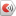 